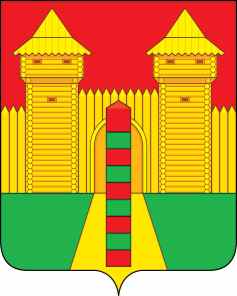 АДМИНИСТРАЦИЯ МУНИЦИПАЛЬНОГО ОБРАЗОВАНИЯ«ШУМЯЧСКИЙ РАЙОН» СМОЛЕНСКОЙ ОБЛАСТИОТДЕЛ ПО ОБРАЗОВАНИЮП Р И К А Зот 	09.01.2019 г. № 7	п. ШумячиВ рамках проекта Смоленского регионального отделения Всероссийской политической партии «Единая Россия» «Историческая память», в целях сохранения и увековечивания памяти о первом космонавте Земли Ю.А. Гагарине, воспитания чувства патриотизма и гордости за Смоленскую область, давшую миру первопроходца космоса, привития на примере жизни Ю.А. Гагарина подрастающему поколению жизненных идеалов и ценностейП Р И К А З Ы В А Ю:1. Провести муниципальный конкурс «Знаете, каким он парнем был», посвящённый 85-летию со дня рождения первого космонавта Юрия Алексеевича Гагарина 4 февраля 2019 (далее - Конкурс).	2. Утвердить прилагаемые:	2.1. Положение о проведении Конкурса.	2.2. Составы организационного комитета и жюри Конкурса.	2.3. Смету расходов на проведение Конкурса.	3. МКУ «ЦБУО Шумячского района» (Павловой Т.В.) провести финансирование Конкурса в рамках реализации п. 3 муниципальной программы «Развитие образования и молодёжной политики в муниципальном образовании «Шумячский район» Смоленской области».	4. Руководителям муниципальных бюджетных образовательных учреждений (далее - образовательные учреждения):4.1. Организовать работу по подготовке обучающихся, педагогов к участию в Конкурсе.4.2. Направить членов жюри – педагогических работников на Конкурс.	5. Контроль за выполнением приказа возложить на директора Шумячского ДДТ В.Г. Прудникову.	Начальник Отдела							И.Г. Кулешова		I. ЦЕЛИ И ЗАДАЧИ- сохранение и увековечивание памяти о первом космонавте Земли Ю.А. Гагарине;- воспитания чувства патриотизма и гордости за Смоленскую область, давшую миру первопроходца космоса;- привитие на примере жизни Ю.А. Гагарина подрастающему поколению жизненных идеалов и ценностейII. УЧРЕДИТЕЛИ И ОРГАНИЗАТОРЫ КОНКУРСАУчредителем Конкурса является Шумячский Отдел по образованию. Организацию и проведение Конкурса осуществляет Шумячский ДДТ.III. СРОКИ И ПОРЯДОК ПРОВЕДЕНИЯ КОНКУРСА3.1. Конкурс проводится 4 февраля 2019 года в 11 00 часов в Шумячском ДДТ.3.2. Номинации Конкурса:- «Фотография»;- «Литература».IV. УЧАСТНИКИ КОНКУРСА В Конкурсе могут участвовать обучающиеся образовательных учреждений в возрасте от 7 до 17 лет, родители (законные представители), педагогические работники образовательных учреждений.V. УСЛОВИЯ КОНКУРСА5.1. Проведение Конкурса в номинации «Фотография»1.	Тема номинации – «Поехали!» – отображает космическую тему, движение во всех его проявлениях в жизни. 2.	Категории участников: 1 категория: от 7 до 10 лет;2 категория: от 11 до 13 лет;3 категория: от 14 до 17 лет;4 категория: старше 17 лет.3.	Критерии оценок: соответствие теме конкурса и номинации;художественный уровень произведения; оригинальность идеи; техника и качество исполнения.4.	Технические требования: Фотографии предоставляются в электронном виде, в формате JPG, пригодные для печати на формате А3 и фотоработы размером 21х29,7 см (формат А 4), оформленные в паспарту (согласно прилагаемой формы). 5.	Представляя фотоработу для участия в Конкурсе, участник: подтверждает, что все авторские права на представленную им фотографию принадлежат исключительно ему и использование этой фотографии при проведении конкурса не нарушает имущественных и/или неимущественных прав третьих лиц;дает согласие Организаторам на опубликование данной фотографии в сети Интернет и в печатных изданиях.6.	Фотоработы, представленные для участия в Конкурсе, могут быть отклонены в следующих случаях: фотографии не соответствуют тематике Конкурса; низкое художественное или техническое качество фотографий;фотографии, имеющие эротическую составляющую, а также фотографии, в которых можно распознать элементы насилия, расовой или религиозной нетерпимости.5.2. Проведение Конкурса в номинации «Литература»1.	Подноминации: поэзия, проза.2.	Темы номинации определяются и согласовываются по предложениям жюри Конкурса.3.	Категории участников:1 категория: от 7 до 10 лет;2 категория: от 11 до 13 лет;3 категория: от 14 до 17 лет.4.	Критерии оценок:соответствие содержания работы заявленной теме;творческий уровень работы, композиционная стройность и логичность;стиль изложения;отражение личного отношения к теме. 5.	Требования к предоставляемым работам в подноминации «Поэзия»: автор может предоставить не более трех работ; объем одной работы не должен превышать 100 строк. 6.	Требования к предоставляемым работам в подноминации «Проза»: автор представляет на Конкурс одну работу; объем работы не должен превышать 20 000 знаков без учета пробелов.7.	Требования к оформлению и предоставлению работ:работы предоставляются в электронном виде, в форматах DOC или RTF, шрифт – Times, размер шрифта – 14, межстрочный интервал – полуторный;8.	Особые условия: предоставляя на Конкурс работу, участник дает организаторам согласие на безвозмездное опубликование данной работы в сети Интернет и в печатных изданиях;работы, предоставленные на Конкурс, не рецензируются. Конкурсная комиссия в переписку по поводу хода и результатов Конкурса с участниками не вступает.		VI. ПОДВЕДЕНИЕ ИТОГОВ КОНКУРСА6.1. Итоги конкурса подводятся 4 февраля 2019 года по вышеперечисленным номинациям.6.2. Работы оцениваются по четырём возрастным категориям:- первая – 7-9 лет;- вторая – 10-13 лет;- третья – 14-17 лет;- четвёртая – старше 17 лет.6.3. Каждая работа оценивается по 10-балльной системе.6.4. Критерии оценки конкурсных работ номинации «Фотография»:соответствие теме конкурса и номинации;художественный уровень произведения; оригинальность идеи; техника и качество исполнения.6.5.Критерии оценки конкурсных работ номинации «Литература»:соответствие содержания работы заявленной теме;творческий уровень работы, композиционная стройность и логичность;стиль изложения;отражение личного отношения к теме. 6.7. Победителями (I место) и призёрами (II, III место) в номинациях каждой возрастной категории становятся участники, работы которых набрали наибольшее количество баллов.6.8. Жюри конкурса оставляет за собой право перераспределять призовые места при отсутствии или недостаточном количестве работ в какой-либо номинации или возрастной категории.6.9. Победители и призёры награждаются дипломами Шумячского Отдела по образованию.6.10. Лучшие творческие работы будут размещены на сайте Администрации муниципального образования «Шумячский район»		VII. РУКОВОДСТВО КОНКУРСА7.1. Для подготовки и проведения Конкурса создаётся оргкомитет с правом жюри.7.2. Оргкомитет Конкурса:- принимает заявки на участие в Конкурсе;- работы;- устанавливает порядок и место проведения Конкурса;- создаёт условия для проведения Конкурса;- ведёт документацию Конкурса;- подводит итоги Конкурса и определяет победителей и призёров;- оформляет итоговые документы.		VIII. ДОКУМЕНТАЦИЯ	Образовательное учреждение представляет до 4 февраля 2019 года в Шумячский ДДТ:	- заявку на участие в Конкурсе (согласно прилагаемой формы);	- лучшие работы.С О С Т А ВС О С Т А ВФормаЗАЯВКАна участие в муниципальном конкурсе «Знаете, каким он парнем был», посвящённого 85-летию со дня рождения первого космонавта Юрия Алексеевича Гагарина1._______________________________________________________________________(наименование ОУ)2.	Директор ОУ___________			_________________________				(подпись)				(расшифровка подписи)		М.П.ФОРМА ОФОРМЛЕНИЯ ПОЯСНИТЕЛЬНОЙ ТАБЛИЧКИмуниципального конкурса «Знаете, каким он парнем был», посвящённого 85-летию со дня рождения первого космонавта Юрия Алексеевича Гагарина				10 смФОРМА ОФОРМЛЕНИЯ ФОТОРАБОТЫмуниципального конкурса «Знаете, каким он парнем был», посвящённого 85-летию со дня рождения первого космонавта Юрия Алексеевича Гагарина Работы оформляются в паспарту (на белом листе бумаги), поля которого должны соответствовать заданному форматуПоля 1, 2, 3 – 4 см; Поле 4 – 7 см.Заявка на участие в Конкурсе «Знаете, каким он парнем был», посвящённом 85-летию со дня рождения первого космонавта Юрия Алексеевича ГагаринаНоминация: ___________________________________________________________Название работы: _________________________________________________________________________________________________________________________________Ф.И.О. участника: ________________________________________________________Возрастная категория: _____________________________________________________Подкатегория (для участников старше 17 лет; любитель/профессионал): ________________________________________________________________________Ф.И.О. руководителя (для учащихся): ________________________________________________________________________________________________________________Контактные данные:_______________________________________________________почтовый адрес:_______________________________________________________________________________________________________________________________________________________________________________________________________телефон: ________________________________________________________________электронная почта: _______________________________________________________Согласно Федеральному закону от 27.07.2006г № 152-ФЗ «О персональных данных» (далее – Федеральный закон) даю согласие Смоленскому региональному отделению Партии «ЕДИНАЯ РОССИЯ», находящемуся по адресу: 214000, г. Смоленск, ул. К. Маркса, д. 14, на обработку, а именно совершение действий, предусмотренных п. 3 ст. 3 Федерального закона, в том числе с использованием средств автоматизации моих персональных данных, указанных в настоящей заявке, любыми не запрещёнными законодательством Российской Федерации способами, в целях, определённых Уставом Партии. Настоящее согласие действует со дня подписания до дня его отзыва в письменной форме.Согласие на обработкуперсональных данных				_____________________________________									(подпись)________________________			_____________________________________	(дата заполнения заявки)						(подпись)О проведении муниципального конкурса «Знаете, каким он парнем был», посвященного 85-летию со дня рождения первого космонавта Юрия Алексеевича Гагарина УТВЕРЖДЕНОприказом начальника Отдела по образованиюАдминистрации муниципального образования «Шумячский район» Смоленской области от 09.01.2019 г. № 7П О Л О Ж Е Н И Ео проведении муниципального конкурса «Знаете, каким он парнем был», посвященного 85-летию со дня рождения первого космонавта Юрия Алексеевича ГагаринаУТВЕРЖДЕНЫприказом начальника Отдела по образованиюАдминистрации муниципального образования «Шумячский район» Смоленской области от 09.01.2019 г. № 7организационного комитета по проведению муниципального конкурса «Знаете, каким он парнем был», посвящённого 85-летию со дня рождения первого космонавта Юрия Алексеевича Гагарина Баранова Наталья Ивановна-зам. директора по УВР Шумячского ДДТ;Должикова Лариса Сергеевна-педагог дополнительного образования Шумячского ДДТ;Ерофеева Галина Витальевна-педагог-организатор Шумячского ДДТ;Ковалева Виктория Викторовна-методист Шумячского ДДТ;Троенько Валентина Владимировна-методист Шумячского ДДТ.жюри по проведению муниципального конкурса «Знаете, каким он парнем был», посвящённого 85-летию со дня рождения первого космонавта Юрия Алексеевича ГагаринаБердников Игорь Владимирович-учитель МБОУ «Первомайская СШ»;Ерофеева Галина Витальевна-педагог дополнительного образования Шумячского ДДТ;Гнедкова Ирина Ивановна-учитель МБОУ Надейковичская СШ имени И.П. Гоманкова;Жарикова Ольга Павловна-фотограф (по согласованию);Жинь Наталья Олеговна-педагог дополнительного образования Шумячского ДДТ;Каракулова Ольга Александровна-учитель МБОУ «Снегирёвская ОШ»;Козлова Ольга Владимировна-учитель МБОУ «Первомайская СШ»;Моташнёва Людмила Витальевна-учитель МБОУ «Шумячская СШ им. В.Ф. Алешина»;Троенько Валентина Владимировна-методист Шумячского ДДТ;Чуишева Любовь Васильевна-учитель МБОУ «Первомайская СШ».№ п/пФамилия, имя, отчество участника (полностью)Название работы, номинацияФ.И.О. педагога (полностью)Дата рождения (число, месяц, год)Свидетельство о рождении, паспорт (серия, №)Домашний адрес (с индексом), контактный телефон1234567«МЫ ПОЕХАЛИ»Иванов Сергей, 12 летрук. Сергеев А.А.МБОУ «Шумячская СШ им. В.Ф. Алешина» п. Шумячи4 смСтрока Шрифт Начертание Размер Интервал перед абзацем«МЫ ПОЕХАЛИ»Times New Romanполужирный (прописные буквы)140Иванов Сергей, 12 летTimes New Romanполужирный курсив136рук. Сергеев А.А.Times New Romanобычный126МБОУ «Шумячская СШ им. В.Ф. Алешина»Times New Romanобычный126п. ШумячиTimes New Romanобычный120